STAFF-IN-CONFIDENCE(WHEN COMPLETE)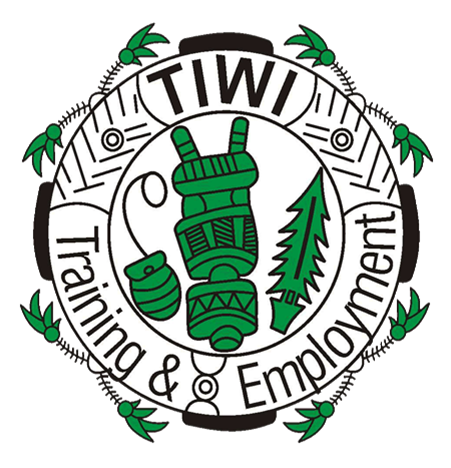 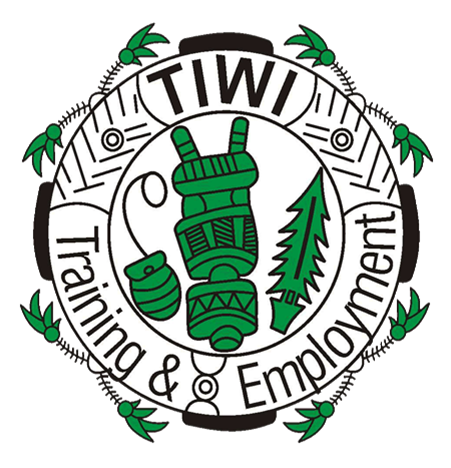 Enrolment FormInformation contained in this document is utilised in accordance with the TITEB  Privacy PolicyPlease complete the following form in full and return. If you have any questions please discuss with your lecturer.Please note you will be required to participate in your induction BEFORE you complete this enrolment form!Tiwi students do not  have to pay course fees.Section 1 – Personal Details (Please choose by placing an X in the boxes that apply to you)Section 1 – Personal Details (Please choose by placing an X in the boxes that apply to you)Section 1 – Personal Details (Please choose by placing an X in the boxes that apply to you)Section 1 – Personal Details (Please choose by placing an X in the boxes that apply to you)Section 1 – Personal Details (Please choose by placing an X in the boxes that apply to you)Section 1 – Personal Details (Please choose by placing an X in the boxes that apply to you)Given Names:Title: Mr		 Mrs		 Ms		 Miss		 Other: Mr		 Mrs		 Ms		 Miss		 Other: Mr		 Mrs		 Ms		 Miss		 Other: Mr		 Mrs		 Ms		 Miss		 Other: Mr		 Mrs		 Ms		 Miss		 Other:Surname:Gender: Male     FemalePlace of Birth:Date of Birth:Section 2 – Identification Section 2 – Identification Section 2 – Identification Section 2 – Identification Section 2 – Identification Section 2 – Identification Have you completed a Course with TITEB previously? Have you completed a Course with TITEB previously? Have you completed a Course with TITEB previously? Have you completed a Course with TITEB previously? Have you completed a Course with TITEB previously?    Yes	         NO Previous Course Name Unique Student Identifier (USI)Unique Student Identifier (USI)Unique Student Identifier (USI)Unique Student Identifier (USI)Unique Student Identifier (USI)Unique Student Identifier (USI)TITEB is required by law to verify your Unique Student Identifier (USI) before we can issue certification. TITEB is required by law to verify your Unique Student Identifier (USI) before we can issue certification. TITEB is required by law to verify your Unique Student Identifier (USI) before we can issue certification. TITEB is required by law to verify your Unique Student Identifier (USI) before we can issue certification. TITEB is required by law to verify your Unique Student Identifier (USI) before we can issue certification. TITEB is required by law to verify your Unique Student Identifier (USI) before we can issue certification. Do you have a USI?    Yes	   Yes	Your USI No.Obtaining your USI?    No   I will obtain my own USI from http://www.usi.gov.au/.  I understand that delay in supplying my       USI to TITEB may result in delay in course participation and certification.    I authorise TITEB to obtain a USI on my behalf.  I have attached one form of ID.    No   I will obtain my own USI from http://www.usi.gov.au/.  I understand that delay in supplying my       USI to TITEB may result in delay in course participation and certification.    I authorise TITEB to obtain a USI on my behalf.  I have attached one form of ID.    No   I will obtain my own USI from http://www.usi.gov.au/.  I understand that delay in supplying my       USI to TITEB may result in delay in course participation and certification.    I authorise TITEB to obtain a USI on my behalf.  I have attached one form of ID.    No   I will obtain my own USI from http://www.usi.gov.au/.  I understand that delay in supplying my       USI to TITEB may result in delay in course participation and certification.    I authorise TITEB to obtain a USI on my behalf.  I have attached one form of ID.    No   I will obtain my own USI from http://www.usi.gov.au/.  I understand that delay in supplying my       USI to TITEB may result in delay in course participation and certification.    I authorise TITEB to obtain a USI on my behalf.  I have attached one form of ID. Provide at least ONE form of ID (e.g. Driver’s License)   (Admin Staff will need to sight your ID)Provide at least ONE form of ID (e.g. Driver’s License)   (Admin Staff will need to sight your ID)Provide at least ONE form of ID (e.g. Driver’s License)   (Admin Staff will need to sight your ID)Provide at least ONE form of ID (e.g. Driver’s License)   (Admin Staff will need to sight your ID)Provide at least ONE form of ID (e.g. Driver’s License)   (Admin Staff will need to sight your ID)Provide at least ONE form of ID (e.g. Driver’s License)   (Admin Staff will need to sight your ID)ID Type: ID Type: ID Number:ID Number:ID Sighted (Admin to sign):ID Sighted (Admin to sign):List relevant industry licences you hold List relevant industry licences you hold List relevant industry licences you hold List relevant industry licences you hold List relevant industry licences you hold List relevant industry licences you hold Examples: Occupational LicensesIndustry Inductions First AidHigh RiskExamples: Occupational LicensesIndustry Inductions First AidHigh RiskSection 3 – Qualification / Course Details Section 3 – Qualification / Course Details Section 3 – Qualification / Course Details Section 3 – Qualification / Course Details Section 3 – Qualification / Course Details Section 3 – Qualification / Course Details Section 3 – Qualification / Course Details Section 3 – Qualification / Course Details I wish to enrol in the following course: I wish to enrol in the following course: I wish to enrol in the following course: I wish to enrol in the following course: I wish to enrol in the following course: I wish to enrol in the following course: I wish to enrol in the following course: I wish to enrol in the following course: Qualification / 
Course Name:Delivery Mode & Commencement :  Classroom   Online   Apprenticeship / Traineeship  Workplace – Based   School – Based   Assessment Only (RPL)  Classroom   Online   Apprenticeship / Traineeship  Workplace – Based   School – Based   Assessment Only (RPL)Date: Date: Date: Date: Date: Delivery Mode & Commencement :  Classroom   Online   Apprenticeship / Traineeship  Workplace – Based   School – Based   Assessment Only (RPL)  Classroom   Online   Apprenticeship / Traineeship  Workplace – Based   School – Based   Assessment Only (RPL)Time: Time: Time: Time: Time: Delivery Mode & Commencement :  Classroom   Online   Apprenticeship / Traineeship  Workplace – Based   School – Based   Assessment Only (RPL)  Classroom   Online   Apprenticeship / Traineeship  Workplace – Based   School – Based   Assessment Only (RPL)Location: Location: Location: Location: Location: Section 4 – Contact Details Section 4 – Contact Details Section 4 – Contact Details Section 4 – Contact Details Section 4 – Contact Details Section 4 – Contact Details Section 4 – Contact Details Section 4 – Contact Details Personal ContactsPersonal ContactsPersonal ContactsPersonal ContactsPersonal ContactsPersonal ContactsPersonal ContactsPersonal ContactsPhone: (Home)Mobile:Mobile:Mobile:Email:Home Address:Home Address:Home Address:Home Address:Home Address:Home Address:Home Address:Home Address:Address:Suburb:State: State: Postcode:Mailing Address:Mailing Address:Mailing Address:Mailing Address:Mailing Address:Mailing Address:Mailing Address:Mailing Address:Address:Suburb:State: State: Postcode:Next of Kin :Next of Kin :Next of Kin :Next of Kin :Next of Kin :Next of Kin :Next of Kin :Next of Kin :Name: Relationship:Relationship:Relationship:Contact Tel : Mobile No:Mobile No:Mobile No:Section 5 – Workplace Details (if applicable) Section 5 – Workplace Details (if applicable) Section 5 – Workplace Details (if applicable) Section 5 – Workplace Details (if applicable) Section 5 – Workplace Details (if applicable) Section 5 – Workplace Details (if applicable) Section 5 – Workplace Details (if applicable) Company Name:Address:Suburb:State: Postcode:Email Address :Contact Person: Work No:Work No:Section 6 – Marketing Feedback  Section 6 – Marketing Feedback  Section 6 – Marketing Feedback  How did you hear about 
this course?     Email received   Press Advertisement   Internet Search   Television   Radio   Industry Body / Regulator   Employer    Work Colleague   Family / Friend How did you hear about 
this course?   Other :Other :Section 7 – Personal InformationSection 7 – Personal InformationSection 7 – Personal InformationSection 7 – Personal InformationSection 7 – Personal InformationSection 7 – Personal InformationSection 7 – Personal InformationSection 7 – Personal InformationSection 7 – Personal InformationSection 7 – Personal InformationSection 7 – Personal InformationSection 7 – Personal InformationSection 7 – Personal InformationSection 7 – Personal InformationSection 7 – Personal InformationSection 7 – Personal InformationSection 7 – Personal InformationSection 7 – Personal InformationSection 7 – Personal InformationSection 7 – Personal InformationIndigenous Status (Please choose by placing an X in the boxes that apply to you)Indigenous Status (Please choose by placing an X in the boxes that apply to you)Indigenous Status (Please choose by placing an X in the boxes that apply to you)Indigenous Status (Please choose by placing an X in the boxes that apply to you)Indigenous Status (Please choose by placing an X in the boxes that apply to you)Indigenous Status (Please choose by placing an X in the boxes that apply to you)Indigenous Status (Please choose by placing an X in the boxes that apply to you)Indigenous Status (Please choose by placing an X in the boxes that apply to you)Indigenous Status (Please choose by placing an X in the boxes that apply to you)Indigenous Status (Please choose by placing an X in the boxes that apply to you)Indigenous Status (Please choose by placing an X in the boxes that apply to you)Indigenous Status (Please choose by placing an X in the boxes that apply to you)Indigenous Status (Please choose by placing an X in the boxes that apply to you)Indigenous Status (Please choose by placing an X in the boxes that apply to you)Indigenous Status (Please choose by placing an X in the boxes that apply to you)Indigenous Status (Please choose by placing an X in the boxes that apply to you)Indigenous Status (Please choose by placing an X in the boxes that apply to you)Indigenous Status (Please choose by placing an X in the boxes that apply to you)Indigenous Status (Please choose by placing an X in the boxes that apply to you)Indigenous Status (Please choose by placing an X in the boxes that apply to you)Yes, AboriginalYes, AboriginalYes, AboriginalYes, AboriginalYes, AboriginalYes, AboriginalYes, AboriginalYes, Aboriginal and Torres Strait IslanderYes, Aboriginal and Torres Strait IslanderYes, Aboriginal and Torres Strait IslanderYes, Aboriginal and Torres Strait IslanderYes, Aboriginal and Torres Strait IslanderYes, Aboriginal and Torres Strait IslanderYes, Aboriginal and Torres Strait IslanderYes. Torres Strait IslanderYes. Torres Strait IslanderYes. Torres Strait IslanderYes. Torres Strait IslanderYes. Torres Strait IslanderYes. Torres Strait IslanderYes. Torres Strait IslanderNo, Neither Aboriginal or Torres Strait IslanderNo, Neither Aboriginal or Torres Strait IslanderNo, Neither Aboriginal or Torres Strait IslanderNo, Neither Aboriginal or Torres Strait IslanderNo, Neither Aboriginal or Torres Strait IslanderNo, Neither Aboriginal or Torres Strait IslanderNo, Neither Aboriginal or Torres Strait IslanderEmployment Status (Please choose by placing an X in the boxes that apply to you)Employment Status (Please choose by placing an X in the boxes that apply to you)Employment Status (Please choose by placing an X in the boxes that apply to you)Employment Status (Please choose by placing an X in the boxes that apply to you)Employment Status (Please choose by placing an X in the boxes that apply to you)Employment Status (Please choose by placing an X in the boxes that apply to you)Employment Status (Please choose by placing an X in the boxes that apply to you)Employment Status (Please choose by placing an X in the boxes that apply to you)Employment Status (Please choose by placing an X in the boxes that apply to you)Employment Status (Please choose by placing an X in the boxes that apply to you)Employment Status (Please choose by placing an X in the boxes that apply to you)Employment Status (Please choose by placing an X in the boxes that apply to you)Employment Status (Please choose by placing an X in the boxes that apply to you)Employment Status (Please choose by placing an X in the boxes that apply to you)Employment Status (Please choose by placing an X in the boxes that apply to you)Employment Status (Please choose by placing an X in the boxes that apply to you)Employment Status (Please choose by placing an X in the boxes that apply to you)Employment Status (Please choose by placing an X in the boxes that apply to you)Employment Status (Please choose by placing an X in the boxes that apply to you)Employment Status (Please choose by placing an X in the boxes that apply to you)Full-Time EmployeeFull-Time EmployeeFull-Time EmployeeFull-Time EmployeeFull-Time EmployeeFull-Time EmployeeFull-Time EmployeeEmployed – Unpaid Worker in Family BusinessEmployed – Unpaid Worker in Family BusinessEmployed – Unpaid Worker in Family BusinessEmployed – Unpaid Worker in Family BusinessEmployed – Unpaid Worker in Family BusinessEmployed – Unpaid Worker in Family BusinessPart-Time EmployeePart-Time EmployeePart-Time EmployeePart-Time EmployeePart-Time EmployeePart-Time EmployeePart-Time EmployeeUnemployed – Seeking Full-Time WorkUnemployed – Seeking Full-Time WorkUnemployed – Seeking Full-Time WorkUnemployed – Seeking Full-Time WorkUnemployed – Seeking Full-Time WorkUnemployed – Seeking Full-Time WorkSelf-Employed (Not Employing Others)Self-Employed (Not Employing Others)Self-Employed (Not Employing Others)Self-Employed (Not Employing Others)Self-Employed (Not Employing Others)Self-Employed (Not Employing Others)Self-Employed (Not Employing Others)Unemployed – Seeking Part-Time WorkUnemployed – Seeking Part-Time WorkUnemployed – Seeking Part-Time WorkUnemployed – Seeking Part-Time WorkUnemployed – Seeking Part-Time WorkUnemployed – Seeking Part-Time WorkEmployerEmployerEmployerEmployerEmployerEmployerEmployerNot Employed – Not Seeking EmploymentNot Employed – Not Seeking EmploymentNot Employed – Not Seeking EmploymentNot Employed – Not Seeking EmploymentNot Employed – Not Seeking EmploymentNot Employed – Not Seeking EmploymentDisability Status (Please choose by placing an X in the boxes that apply to you) Disability Status (Please choose by placing an X in the boxes that apply to you) Disability Status (Please choose by placing an X in the boxes that apply to you) Disability Status (Please choose by placing an X in the boxes that apply to you) Disability Status (Please choose by placing an X in the boxes that apply to you) Disability Status (Please choose by placing an X in the boxes that apply to you) Disability Status (Please choose by placing an X in the boxes that apply to you) Disability Status (Please choose by placing an X in the boxes that apply to you) Disability Status (Please choose by placing an X in the boxes that apply to you) Disability Status (Please choose by placing an X in the boxes that apply to you) Disability Status (Please choose by placing an X in the boxes that apply to you) Disability Status (Please choose by placing an X in the boxes that apply to you) Disability Status (Please choose by placing an X in the boxes that apply to you) Disability Status (Please choose by placing an X in the boxes that apply to you) Disability Status (Please choose by placing an X in the boxes that apply to you) Disability Status (Please choose by placing an X in the boxes that apply to you) Disability Status (Please choose by placing an X in the boxes that apply to you) Disability Status (Please choose by placing an X in the boxes that apply to you) Disability Status (Please choose by placing an X in the boxes that apply to you) Disability Status (Please choose by placing an X in the boxes that apply to you) Do you consider that you have a disability, impairment / long term condition that may affect your participation in the course?Do you consider that you have a disability, impairment / long term condition that may affect your participation in the course?Do you consider that you have a disability, impairment / long term condition that may affect your participation in the course?Do you consider that you have a disability, impairment / long term condition that may affect your participation in the course?Do you consider that you have a disability, impairment / long term condition that may affect your participation in the course?Do you consider that you have a disability, impairment / long term condition that may affect your participation in the course?Do you consider that you have a disability, impairment / long term condition that may affect your participation in the course?Do you consider that you have a disability, impairment / long term condition that may affect your participation in the course?Do you consider that you have a disability, impairment / long term condition that may affect your participation in the course?Do you consider that you have a disability, impairment / long term condition that may affect your participation in the course?Do you consider that you have a disability, impairment / long term condition that may affect your participation in the course?Do you consider that you have a disability, impairment / long term condition that may affect your participation in the course?Do you consider that you have a disability, impairment / long term condition that may affect your participation in the course?Do you consider that you have a disability, impairment / long term condition that may affect your participation in the course?Do you consider that you have a disability, impairment / long term condition that may affect your participation in the course?Do you consider that you have a disability, impairment / long term condition that may affect your participation in the course?Do you consider that you have a disability, impairment / long term condition that may affect your participation in the course?Do you consider that you have a disability, impairment / long term condition that may affect your participation in the course?Do you consider that you have a disability, impairment / long term condition that may affect your participation in the course?Do you consider that you have a disability, impairment / long term condition that may affect your participation in the course? Yes		 No – Go to D.  Yes		 No – Go to D.  Yes		 No – Go to D.  Yes		 No – Go to D.  Yes		 No – Go to D.  Yes		 No – Go to D.  Yes		 No – Go to D.  Yes		 No – Go to D.  Yes		 No – Go to D.  Yes		 No – Go to D.  Yes		 No – Go to D.  Yes		 No – Go to D.  Yes		 No – Go to D.  Yes		 No – Go to D.  Yes		 No – Go to D.  Yes		 No – Go to D.  Yes		 No – Go to D.  Yes		 No – Go to D.  Yes		 No – Go to D.  Yes		 No – Go to D. Disability, Impairment or Long-Term Condition:Disability, Impairment or Long-Term Condition:Disability, Impairment or Long-Term Condition:Disability, Impairment or Long-Term Condition:Disability, Impairment or Long-Term Condition:Disability, Impairment or Long-Term Condition:Disability, Impairment or Long-Term Condition:Disability, Impairment or Long-Term Condition:Disability, Impairment or Long-Term Condition:Disability, Impairment or Long-Term Condition:Disability, Impairment or Long-Term Condition:Disability, Impairment or Long-Term Condition:Disability, Impairment or Long-Term Condition:Disability, Impairment or Long-Term Condition:Disability, Impairment or Long-Term Condition:Disability, Impairment or Long-Term Condition:Disability, Impairment or Long-Term Condition:Disability, Impairment or Long-Term Condition:Disability, Impairment or Long-Term Condition:Disability, Impairment or Long-Term Condition:  Hearing / Deafness   Hearing / Deafness   Hearing / Deafness   Hearing / Deafness   Hearing / Deafness   Hearing / Deafness   Hearing / Deafness   Physical  Physical  Physical  Physical  Physical  Physical  Physical  Physical  Physical  Medical Condition  Medical Condition  Medical Condition  Medical Condition  Vision  Vision  Vision  Vision  Vision  Vision  Vision  Intellectual  Intellectual  Intellectual  Intellectual  Intellectual  Intellectual  Intellectual  Intellectual  Intellectual  Mental Illness  Mental Illness  Mental Illness  Mental Illness  Acquired Brain Impairment  Acquired Brain Impairment  Acquired Brain Impairment  Acquired Brain Impairment  Acquired Brain Impairment  Acquired Brain Impairment  Acquired Brain Impairment  Learning  Learning  Learning  Learning  Learning  Learning  Learning  Learning  Learning  Not Specified  Not Specified  Not Specified  Not Specified  Other :  Other :  Other :  Other :  Other :  Other :  Other :  Other :  Other :  Other :  Other :  Other :  Other :  Other :  Other :  Other :  Other :  Other :  Other :  Other :Do you need any additional support? Do you need any additional support? Do you need any additional support? Do you need any additional support? Do you need any additional support? Do you need any additional support? Do you need any additional support? Do you need any additional support? Do you need any additional support? Do you need any additional support?   Yes		 No  Yes		 No  Yes		 No  Yes		 No  Yes		 No  Yes		 No  Yes		 No  Yes		 No  Yes		 No  Yes		 NoSpecify support required :Specify support required :Specify support required :Specify support required :Specify support required :Specify support required :Specify support required :Specify support required :Specify support required :Specify support required :D.  Language and Literacy (Please choose by placing an X in the boxes that apply to you)D.  Language and Literacy (Please choose by placing an X in the boxes that apply to you)D.  Language and Literacy (Please choose by placing an X in the boxes that apply to you)D.  Language and Literacy (Please choose by placing an X in the boxes that apply to you)D.  Language and Literacy (Please choose by placing an X in the boxes that apply to you)D.  Language and Literacy (Please choose by placing an X in the boxes that apply to you)D.  Language and Literacy (Please choose by placing an X in the boxes that apply to you)D.  Language and Literacy (Please choose by placing an X in the boxes that apply to you)D.  Language and Literacy (Please choose by placing an X in the boxes that apply to you)D.  Language and Literacy (Please choose by placing an X in the boxes that apply to you)D.  Language and Literacy (Please choose by placing an X in the boxes that apply to you)D.  Language and Literacy (Please choose by placing an X in the boxes that apply to you)D.  Language and Literacy (Please choose by placing an X in the boxes that apply to you)D.  Language and Literacy (Please choose by placing an X in the boxes that apply to you)D.  Language and Literacy (Please choose by placing an X in the boxes that apply to you)D.  Language and Literacy (Please choose by placing an X in the boxes that apply to you)D.  Language and Literacy (Please choose by placing an X in the boxes that apply to you)D.  Language and Literacy (Please choose by placing an X in the boxes that apply to you)D.  Language and Literacy (Please choose by placing an X in the boxes that apply to you)D.  Language and Literacy (Please choose by placing an X in the boxes that apply to you)Are you an Australian Citizen?  Are you an Australian Citizen?  Are you an Australian Citizen?  Are you an Australian Citizen?  Are you an Australian Citizen?  Are you an Australian Citizen?  Are you an Australian Citizen?  Are you an Australian Citizen?  Are you an Australian Citizen?  Are you an Australian Citizen?    Yes	      	 No  Yes	      	 No  Yes	      	 No  Yes	      	 No  Yes	      	 No  Yes	      	 No  Yes	      	 No  Yes	      	 No  Yes	      	 No  Yes	      	 NoIf NO, what is your country of birth?If NO, what is your country of birth?If NO, what is your country of birth?If NO, what is your country of birth?If NO, what is your country of birth?If NO, what is your country of birth?If NO, what is your country of birth?If NO, what is your country of birth?If NO, what is your country of birth?If NO, what is your country of birth?Is English your First Language? 	Is English your First Language? 	Is English your First Language? 	Is English your First Language? 	Is English your First Language? 	Is English your First Language? 	Is English your First Language? 	Is English your First Language? 	Is English your First Language? 	Is English your First Language? 	  Yes	      	 No  Yes	      	 No  Yes	      	 No  Yes	      	 No  Yes	      	 No  Yes	      	 No  Yes	      	 No  Yes	      	 No  Yes	      	 No  Yes	      	 NoIf NO, what language do you usually speak?If NO, what language do you usually speak?If NO, what language do you usually speak?If NO, what language do you usually speak?If NO, what language do you usually speak?If NO, what language do you usually speak?If NO, what language do you usually speak?If NO, what language do you usually speak?If NO, what language do you usually speak?If NO, what language do you usually speak?How well do you speak English? How well do you speak English? How well do you speak English? How well do you speak English? How well do you speak English? How well do you speak English? How well do you speak English? How well do you speak English? How well do you speak English? How well do you speak English?   Very Well 	  Well		  Very Well 	  Well		  Very Well 	  Well		  Very Well 	  Well		  Very Well 	  Well		  Very Well 	  Well		  Very Well 	  Well		  Very Well 	  Well		  Minimal 	  Not at all  Minimal 	  Not at allE.  Education (Please choose by placing an X in the boxes that apply to you)E.  Education (Please choose by placing an X in the boxes that apply to you)E.  Education (Please choose by placing an X in the boxes that apply to you)E.  Education (Please choose by placing an X in the boxes that apply to you)E.  Education (Please choose by placing an X in the boxes that apply to you)E.  Education (Please choose by placing an X in the boxes that apply to you)E.  Education (Please choose by placing an X in the boxes that apply to you)E.  Education (Please choose by placing an X in the boxes that apply to you)E.  Education (Please choose by placing an X in the boxes that apply to you)E.  Education (Please choose by placing an X in the boxes that apply to you)E.  Education (Please choose by placing an X in the boxes that apply to you)E.  Education (Please choose by placing an X in the boxes that apply to you)E.  Education (Please choose by placing an X in the boxes that apply to you)E.  Education (Please choose by placing an X in the boxes that apply to you)E.  Education (Please choose by placing an X in the boxes that apply to you)E.  Education (Please choose by placing an X in the boxes that apply to you)E.  Education (Please choose by placing an X in the boxes that apply to you)E.  Education (Please choose by placing an X in the boxes that apply to you)E.  Education (Please choose by placing an X in the boxes that apply to you)E.  Education (Please choose by placing an X in the boxes that apply to you)What is your highest level of education COMPLETED?What is your highest level of education COMPLETED?What is your highest level of education COMPLETED?What is your highest level of education COMPLETED?What is your highest level of education COMPLETED?What is your highest level of education COMPLETED?What is your highest level of education COMPLETED?What is your highest level of education COMPLETED?What is your highest level of education COMPLETED?What is your highest level of education COMPLETED?What is your highest level of education COMPLETED?What is your highest level of education COMPLETED?What is your highest level of education COMPLETED?What is your highest level of education COMPLETED?What is your highest level of education COMPLETED?What is your highest level of education COMPLETED?What is your highest level of education COMPLETED?What is your highest level of education COMPLETED?What is your highest level of education COMPLETED?What is your highest level of education COMPLETED?Did not go to schoolDid not go to schoolDid not go to schoolDid not go to schoolDid not go to schoolDid not go to schoolDid not go to schoolCompleted Year 10 or EquivalentCompleted Year 10 or EquivalentCompleted Year 10 or EquivalentCompleted Year 10 or EquivalentCompleted Year 10 or EquivalentCompleted Year 10 or EquivalentYear 8 or BelowYear 8 or BelowYear 8 or BelowYear 8 or BelowYear 8 or BelowYear 8 or BelowYear 8 or BelowCompleted Year 11 or EquivalentCompleted Year 11 or EquivalentCompleted Year 11 or EquivalentCompleted Year 11 or EquivalentCompleted Year 11 or EquivalentCompleted Year 11 or EquivalentCompleted Year 9 or EquivalentCompleted Year 9 or EquivalentCompleted Year 9 or EquivalentCompleted Year 9 or EquivalentCompleted Year 9 or EquivalentCompleted Year 9 or EquivalentCompleted Year 9 or EquivalentCompleted Year 12 or EquivalentCompleted Year 12 or EquivalentCompleted Year 12 or EquivalentCompleted Year 12 or EquivalentCompleted Year 12 or EquivalentCompleted Year 12 or EquivalentYear / Month Completed :Year / Month Completed :Year / Month Completed :Year / Month Completed :Year / Month Completed :Year / Month Completed :             /               /  School: F.  Training (Please choose by placing an X in the boxes that apply to you)F.  Training (Please choose by placing an X in the boxes that apply to you)F.  Training (Please choose by placing an X in the boxes that apply to you)F.  Training (Please choose by placing an X in the boxes that apply to you)F.  Training (Please choose by placing an X in the boxes that apply to you)F.  Training (Please choose by placing an X in the boxes that apply to you)F.  Training (Please choose by placing an X in the boxes that apply to you)F.  Training (Please choose by placing an X in the boxes that apply to you)F.  Training (Please choose by placing an X in the boxes that apply to you)F.  Training (Please choose by placing an X in the boxes that apply to you)F.  Training (Please choose by placing an X in the boxes that apply to you)F.  Training (Please choose by placing an X in the boxes that apply to you)F.  Training (Please choose by placing an X in the boxes that apply to you)F.  Training (Please choose by placing an X in the boxes that apply to you)F.  Training (Please choose by placing an X in the boxes that apply to you)F.  Training (Please choose by placing an X in the boxes that apply to you)F.  Training (Please choose by placing an X in the boxes that apply to you)F.  Training (Please choose by placing an X in the boxes that apply to you)F.  Training (Please choose by placing an X in the boxes that apply to you)F.  Training (Please choose by placing an X in the boxes that apply to you)Have you completed any other courses / qualifications? (Specify Below) 	 Yes		 NoHave you completed any other courses / qualifications? (Specify Below) 	 Yes		 NoHave you completed any other courses / qualifications? (Specify Below) 	 Yes		 NoHave you completed any other courses / qualifications? (Specify Below) 	 Yes		 NoHave you completed any other courses / qualifications? (Specify Below) 	 Yes		 NoHave you completed any other courses / qualifications? (Specify Below) 	 Yes		 NoHave you completed any other courses / qualifications? (Specify Below) 	 Yes		 NoHave you completed any other courses / qualifications? (Specify Below) 	 Yes		 NoHave you completed any other courses / qualifications? (Specify Below) 	 Yes		 NoHave you completed any other courses / qualifications? (Specify Below) 	 Yes		 NoHave you completed any other courses / qualifications? (Specify Below) 	 Yes		 NoHave you completed any other courses / qualifications? (Specify Below) 	 Yes		 NoHave you completed any other courses / qualifications? (Specify Below) 	 Yes		 NoHave you completed any other courses / qualifications? (Specify Below) 	 Yes		 NoHave you completed any other courses / qualifications? (Specify Below) 	 Yes		 NoHave you completed any other courses / qualifications? (Specify Below) 	 Yes		 NoHave you completed any other courses / qualifications? (Specify Below) 	 Yes		 NoHave you completed any other courses / qualifications? (Specify Below) 	 Yes		 NoHave you completed any other courses / qualifications? (Specify Below) 	 Yes		 NoHave you completed any other courses / qualifications? (Specify Below) 	 Yes		 NoQualification LevelQualification LevelQualification LevelDiscipline /Subject Area Discipline /Subject Area Discipline /Subject Area Discipline /Subject Area Discipline /Subject Area Discipline /Subject Area Qualification LevelQualification LevelQualification LevelQualification LevelQualification LevelQualification LevelQualification LevelQualification LevelDiscipline /Subject Area Discipline /Subject Area Discipline /Subject Area Certificate ICertificate ICertificate IIICertificate IIICertificate IIICertificate IIICertificate IIICertificate IIICertificate IICertificate IICertificate IVCertificate IVCertificate IVCertificate IVCertificate IVCertificate IV   Other :    Other :    Other :    Other :    Other :    Other :    Other :    Other :    Other :    Other :    Other :    Other :    Other :    Other :    Other :    Other :    Other :    Other :    Other :    Other : G.  Reason for Study  (Please choose by placing an X in the boxes that apply to you)G.  Reason for Study  (Please choose by placing an X in the boxes that apply to you)G.  Reason for Study  (Please choose by placing an X in the boxes that apply to you)G.  Reason for Study  (Please choose by placing an X in the boxes that apply to you)G.  Reason for Study  (Please choose by placing an X in the boxes that apply to you)G.  Reason for Study  (Please choose by placing an X in the boxes that apply to you)G.  Reason for Study  (Please choose by placing an X in the boxes that apply to you)G.  Reason for Study  (Please choose by placing an X in the boxes that apply to you)G.  Reason for Study  (Please choose by placing an X in the boxes that apply to you)G.  Reason for Study  (Please choose by placing an X in the boxes that apply to you)G.  Reason for Study  (Please choose by placing an X in the boxes that apply to you)G.  Reason for Study  (Please choose by placing an X in the boxes that apply to you)G.  Reason for Study  (Please choose by placing an X in the boxes that apply to you)G.  Reason for Study  (Please choose by placing an X in the boxes that apply to you)G.  Reason for Study  (Please choose by placing an X in the boxes that apply to you)G.  Reason for Study  (Please choose by placing an X in the boxes that apply to you)G.  Reason for Study  (Please choose by placing an X in the boxes that apply to you)G.  Reason for Study  (Please choose by placing an X in the boxes that apply to you)G.  Reason for Study  (Please choose by placing an X in the boxes that apply to you)G.  Reason for Study  (Please choose by placing an X in the boxes that apply to you)Which of the following statements best describes your reason for enrolling in this course?Which of the following statements best describes your reason for enrolling in this course?Which of the following statements best describes your reason for enrolling in this course?Which of the following statements best describes your reason for enrolling in this course?  Personal Interest     To get a job  To get a better job or promotion   I want extra skills for my job  Requirement of my job    Personal Interest     To get a job  To get a better job or promotion   I want extra skills for my job  Requirement of my job    Personal Interest     To get a job  To get a better job or promotion   I want extra skills for my job  Requirement of my job    Personal Interest     To get a job  To get a better job or promotion   I want extra skills for my job  Requirement of my job    Personal Interest     To get a job  To get a better job or promotion   I want extra skills for my job  Requirement of my job    Personal Interest     To get a job  To get a better job or promotion   I want extra skills for my job  Requirement of my job    Personal Interest     To get a job  To get a better job or promotion   I want extra skills for my job  Requirement of my job    Personal Interest     To get a job  To get a better job or promotion   I want extra skills for my job  Requirement of my job    To start my own business  To develop my existing business   To try another career   Meet CPD / license / vocational requirements   To gain a qualification    To start my own business  To develop my existing business   To try another career   Meet CPD / license / vocational requirements   To gain a qualification    To start my own business  To develop my existing business   To try another career   Meet CPD / license / vocational requirements   To gain a qualification    To start my own business  To develop my existing business   To try another career   Meet CPD / license / vocational requirements   To gain a qualification    To start my own business  To develop my existing business   To try another career   Meet CPD / license / vocational requirements   To gain a qualification    To start my own business  To develop my existing business   To try another career   Meet CPD / license / vocational requirements   To gain a qualification    To start my own business  To develop my existing business   To try another career   Meet CPD / license / vocational requirements   To gain a qualification    To start my own business  To develop my existing business   To try another career   Meet CPD / license / vocational requirements   To gain a qualification  Which of the following statements best describes your reason for enrolling in this course?Which of the following statements best describes your reason for enrolling in this course?Which of the following statements best describes your reason for enrolling in this course?Which of the following statements best describes your reason for enrolling in this course?  Other: (Please identify)   Other: (Please identify)   Other: (Please identify)   Other: (Please identify)   Other: (Please identify)   Other: (Please identify)   Other: (Please identify)   Other: (Please identify)   Other: (Please identify)   Other: (Please identify)   Other: (Please identify)   Other: (Please identify)   Other: (Please identify)   Other: (Please identify)   Other: (Please identify)   Other: (Please identify) Section 8 –Client Enrolment and Policy acceptance Declaration  Section 8 –Client Enrolment and Policy acceptance Declaration  Section 8 –Client Enrolment and Policy acceptance Declaration  Section 8 –Client Enrolment and Policy acceptance Declaration  Section 8 –Client Enrolment and Policy acceptance Declaration  Section 8 –Client Enrolment and Policy acceptance Declaration  Section 8 –Client Enrolment and Policy acceptance Declaration  Section 8 –Client Enrolment and Policy acceptance Declaration  Section 8 –Client Enrolment and Policy acceptance Declaration  Section 8 –Client Enrolment and Policy acceptance Declaration  Section 8 –Client Enrolment and Policy acceptance Declaration  Section 8 –Client Enrolment and Policy acceptance Declaration  Section 8 –Client Enrolment and Policy acceptance Declaration  Section 8 –Client Enrolment and Policy acceptance Declaration  Section 8 –Client Enrolment and Policy acceptance Declaration  Section 8 –Client Enrolment and Policy acceptance Declaration  Section 8 –Client Enrolment and Policy acceptance Declaration  Section 8 –Client Enrolment and Policy acceptance Declaration  Section 8 –Client Enrolment and Policy acceptance Declaration  Section 8 –Client Enrolment and Policy acceptance Declaration  I,_____________________________________________________________________________________, declare that I have answered all questions truthfully to the best of my knowledge.  I understand that these details are confidential and are protected by relevant privacy laws.  I give my consent to Tiwi Islands Training and Employment Board to release my name, date of birth, contact details and statistical information to the relevant Government bodies for the purpose of auditing, regulation of training, obtaining feedback and as statistical information.I,_____________________________________________________________________________________, declare that I have answered all questions truthfully to the best of my knowledge.  I understand that these details are confidential and are protected by relevant privacy laws.  I give my consent to Tiwi Islands Training and Employment Board to release my name, date of birth, contact details and statistical information to the relevant Government bodies for the purpose of auditing, regulation of training, obtaining feedback and as statistical information.I,_____________________________________________________________________________________, declare that I have answered all questions truthfully to the best of my knowledge.  I understand that these details are confidential and are protected by relevant privacy laws.  I give my consent to Tiwi Islands Training and Employment Board to release my name, date of birth, contact details and statistical information to the relevant Government bodies for the purpose of auditing, regulation of training, obtaining feedback and as statistical information.I,_____________________________________________________________________________________, declare that I have answered all questions truthfully to the best of my knowledge.  I understand that these details are confidential and are protected by relevant privacy laws.  I give my consent to Tiwi Islands Training and Employment Board to release my name, date of birth, contact details and statistical information to the relevant Government bodies for the purpose of auditing, regulation of training, obtaining feedback and as statistical information.I,_____________________________________________________________________________________, declare that I have answered all questions truthfully to the best of my knowledge.  I understand that these details are confidential and are protected by relevant privacy laws.  I give my consent to Tiwi Islands Training and Employment Board to release my name, date of birth, contact details and statistical information to the relevant Government bodies for the purpose of auditing, regulation of training, obtaining feedback and as statistical information.I,_____________________________________________________________________________________, declare that I have answered all questions truthfully to the best of my knowledge.  I understand that these details are confidential and are protected by relevant privacy laws.  I give my consent to Tiwi Islands Training and Employment Board to release my name, date of birth, contact details and statistical information to the relevant Government bodies for the purpose of auditing, regulation of training, obtaining feedback and as statistical information.I,_____________________________________________________________________________________, declare that I have answered all questions truthfully to the best of my knowledge.  I understand that these details are confidential and are protected by relevant privacy laws.  I give my consent to Tiwi Islands Training and Employment Board to release my name, date of birth, contact details and statistical information to the relevant Government bodies for the purpose of auditing, regulation of training, obtaining feedback and as statistical information.I,_____________________________________________________________________________________, declare that I have answered all questions truthfully to the best of my knowledge.  I understand that these details are confidential and are protected by relevant privacy laws.  I give my consent to Tiwi Islands Training and Employment Board to release my name, date of birth, contact details and statistical information to the relevant Government bodies for the purpose of auditing, regulation of training, obtaining feedback and as statistical information.I,_____________________________________________________________________________________, declare that I have answered all questions truthfully to the best of my knowledge.  I understand that these details are confidential and are protected by relevant privacy laws.  I give my consent to Tiwi Islands Training and Employment Board to release my name, date of birth, contact details and statistical information to the relevant Government bodies for the purpose of auditing, regulation of training, obtaining feedback and as statistical information.I,_____________________________________________________________________________________, declare that I have answered all questions truthfully to the best of my knowledge.  I understand that these details are confidential and are protected by relevant privacy laws.  I give my consent to Tiwi Islands Training and Employment Board to release my name, date of birth, contact details and statistical information to the relevant Government bodies for the purpose of auditing, regulation of training, obtaining feedback and as statistical information.I,_____________________________________________________________________________________, declare that I have answered all questions truthfully to the best of my knowledge.  I understand that these details are confidential and are protected by relevant privacy laws.  I give my consent to Tiwi Islands Training and Employment Board to release my name, date of birth, contact details and statistical information to the relevant Government bodies for the purpose of auditing, regulation of training, obtaining feedback and as statistical information.I,_____________________________________________________________________________________, declare that I have answered all questions truthfully to the best of my knowledge.  I understand that these details are confidential and are protected by relevant privacy laws.  I give my consent to Tiwi Islands Training and Employment Board to release my name, date of birth, contact details and statistical information to the relevant Government bodies for the purpose of auditing, regulation of training, obtaining feedback and as statistical information.I,_____________________________________________________________________________________, declare that I have answered all questions truthfully to the best of my knowledge.  I understand that these details are confidential and are protected by relevant privacy laws.  I give my consent to Tiwi Islands Training and Employment Board to release my name, date of birth, contact details and statistical information to the relevant Government bodies for the purpose of auditing, regulation of training, obtaining feedback and as statistical information.I,_____________________________________________________________________________________, declare that I have answered all questions truthfully to the best of my knowledge.  I understand that these details are confidential and are protected by relevant privacy laws.  I give my consent to Tiwi Islands Training and Employment Board to release my name, date of birth, contact details and statistical information to the relevant Government bodies for the purpose of auditing, regulation of training, obtaining feedback and as statistical information.I,_____________________________________________________________________________________, declare that I have answered all questions truthfully to the best of my knowledge.  I understand that these details are confidential and are protected by relevant privacy laws.  I give my consent to Tiwi Islands Training and Employment Board to release my name, date of birth, contact details and statistical information to the relevant Government bodies for the purpose of auditing, regulation of training, obtaining feedback and as statistical information.I,_____________________________________________________________________________________, declare that I have answered all questions truthfully to the best of my knowledge.  I understand that these details are confidential and are protected by relevant privacy laws.  I give my consent to Tiwi Islands Training and Employment Board to release my name, date of birth, contact details and statistical information to the relevant Government bodies for the purpose of auditing, regulation of training, obtaining feedback and as statistical information.I,_____________________________________________________________________________________, declare that I have answered all questions truthfully to the best of my knowledge.  I understand that these details are confidential and are protected by relevant privacy laws.  I give my consent to Tiwi Islands Training and Employment Board to release my name, date of birth, contact details and statistical information to the relevant Government bodies for the purpose of auditing, regulation of training, obtaining feedback and as statistical information.I,_____________________________________________________________________________________, declare that I have answered all questions truthfully to the best of my knowledge.  I understand that these details are confidential and are protected by relevant privacy laws.  I give my consent to Tiwi Islands Training and Employment Board to release my name, date of birth, contact details and statistical information to the relevant Government bodies for the purpose of auditing, regulation of training, obtaining feedback and as statistical information.I,_____________________________________________________________________________________, declare that I have answered all questions truthfully to the best of my knowledge.  I understand that these details are confidential and are protected by relevant privacy laws.  I give my consent to Tiwi Islands Training and Employment Board to release my name, date of birth, contact details and statistical information to the relevant Government bodies for the purpose of auditing, regulation of training, obtaining feedback and as statistical information.I,_____________________________________________________________________________________, declare that I have answered all questions truthfully to the best of my knowledge.  I understand that these details are confidential and are protected by relevant privacy laws.  I give my consent to Tiwi Islands Training and Employment Board to release my name, date of birth, contact details and statistical information to the relevant Government bodies for the purpose of auditing, regulation of training, obtaining feedback and as statistical information.Client Name:Client Name:Client Name:Client Name:Client Name:Client Signature:Client Signature:Client Signature:Client Signature:Client Signature:Date:Date:Date:Date:         /          / RTO Staff Name:RTO Staff Name:RTO Staff Name:RTO Staff Name:RTO Staff Name:RTO Staff Signature:RTO Staff Signature:RTO Staff Signature:RTO Staff Signature:RTO Staff Signature:Date:Date:Date:Date:         /          / Admin Use OnlyAdmin Use OnlyAdmin Use OnlyAdmin Use OnlyAdmin Use OnlyAdmin Use OnlyAdmin Use OnlyAdmin Use OnlyAdmin Use OnlyClient Name :Course Enrolled :Training & Assessment Workbook ProvidedTraining & Assessment Workbook Provided  Yes   No  NADate:          /          / Initial:Client Induction Completed  :Client Induction Completed  :  Yes   No  NADate:          /          / Initial:LLN Assessment completed :LLN Assessment completed :  Yes   No  NADate:          /          / Initial:Enrolment processed in VetTrak :Enrolment processed in VetTrak :  Yes   No  NADate:          /          / Initial:Client File Created :Client File Created :  Yes   No  NADate:          /          / Initial: